geografia – a preservação ambiental do paraná -2ESSA ATIVIDADE SERÁ FEITA ONLINE.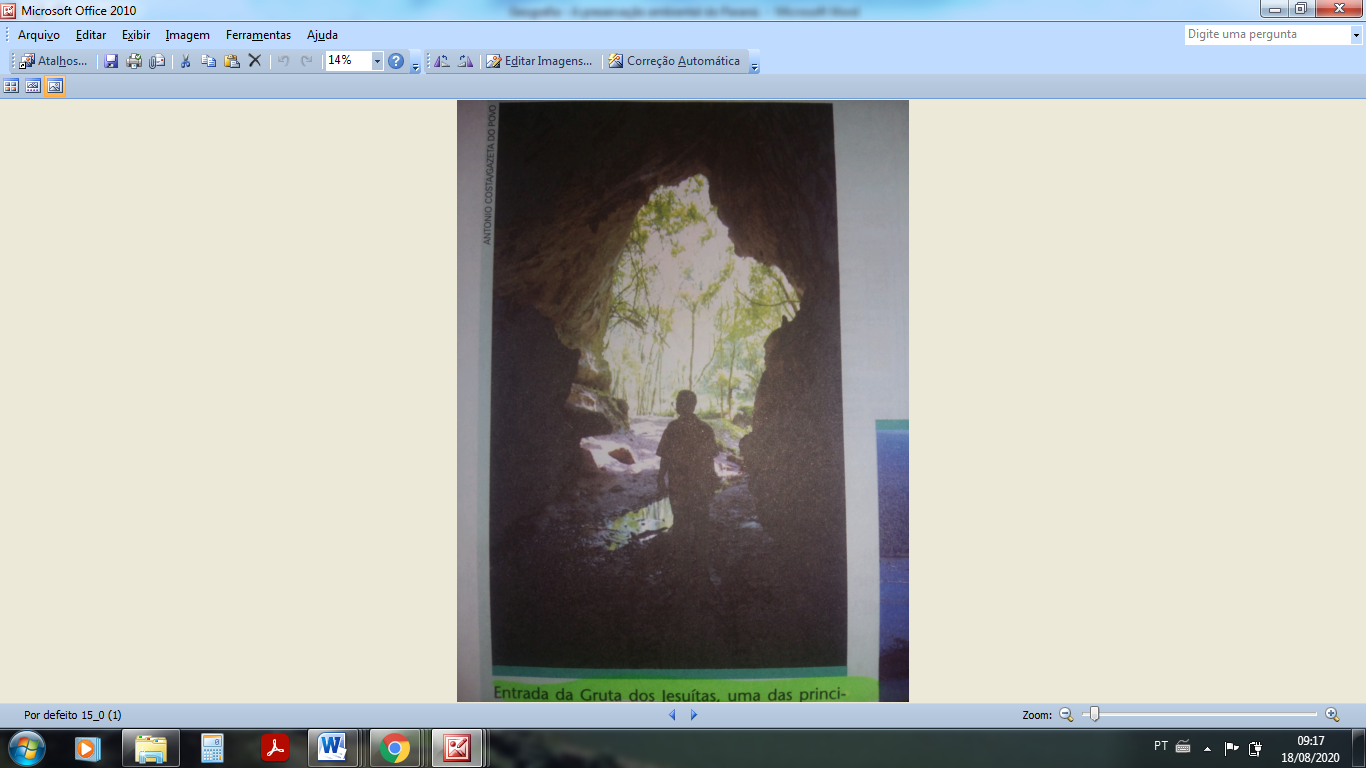 	Entrada da Gruta de Jesuítas, uma das principais atrações do Parque Estadual de Campinhos, situado em uma área montanhosa do município de Tunas. Nos salões e galerias, o visitante encontra o Conjunto de Jesuítas, o Abismo das Fadas e o Portal Encantado, entre outras formações rochosas. O parque também preserva uma vasta área de mata de Araucárias.Preencha a tabela com as informações do texto acima.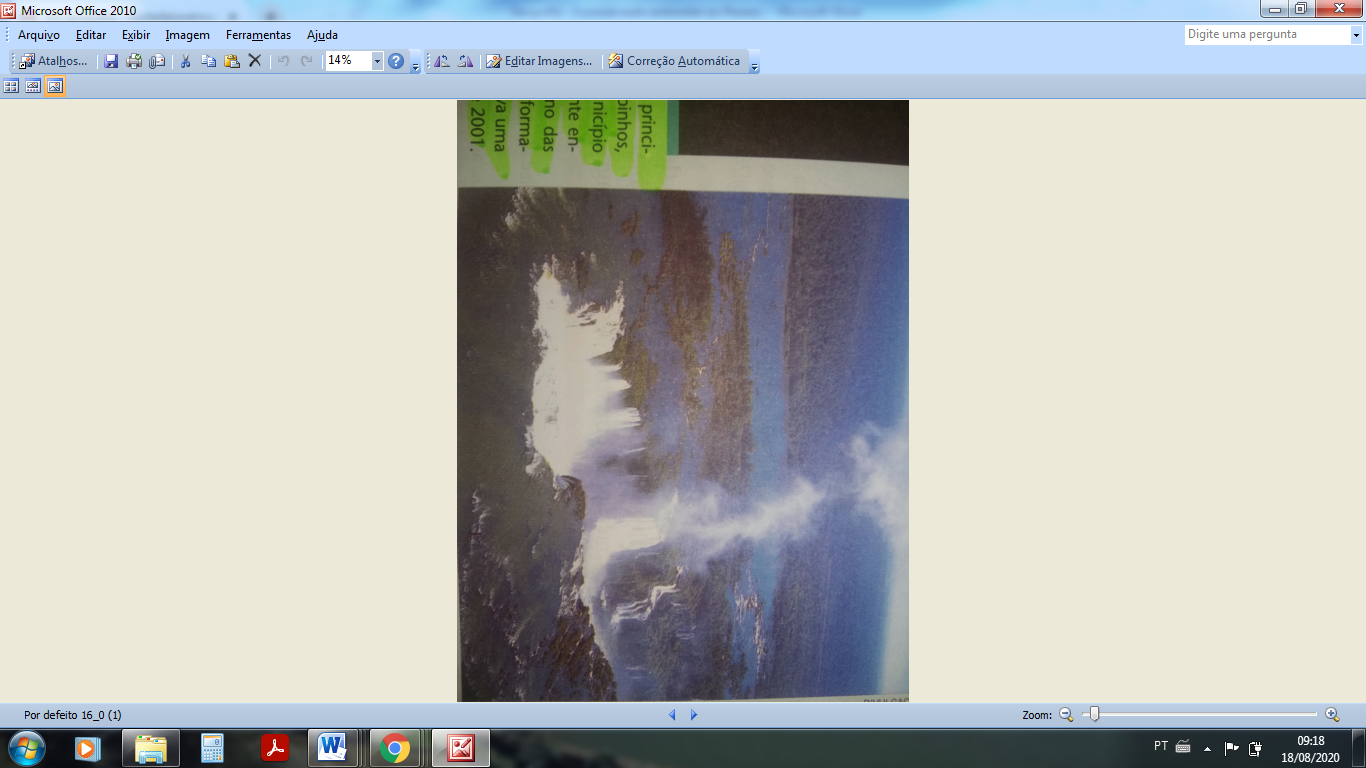 	Além das famosas cataratas, o Parque Nacional do Iguaçu abriga trechos preservados florestas, incluindo matas de araucárias. É habitado por muitas espécies animais, como onça-pintada, o jacaré-do -papo - amarelo, a capivara e o quati, que se tornou símbolo do parque.	Em 1986, foi conhecido com Patrimônio Natural da Humanidade pela Unesco ( Organização Nacional das Nações Unidas para Educação, Ciência e Cultura).NOME DO LOCALEM QUAL MUNICÍPIO SE LOCALIZA?O QUE SE ENCONTRA DENTRO DO LOCAL?ESSE LOCAL É ABERTO AO PÚBLICO?O PARQUE TAMBÉM PRESERVA UMA VASTA ÁREA DE QUE?NOME DO LOCALO QUE ESSE LOCAL ABRIGA?QUAIS OS ANIMAIS QUE VIVEM NESSE LOCAL?QUAL É O ANIMAL SÍMBOLO DESTE LOCAL?EM QUE ANO FOI CONHECIDO COMO PATROMÒNIO NACIONAL DA HUMANIDADE?EM QUE CIDADE PODEMOS ENCONTRAR AS CATARATAS DO IGUAÇU?